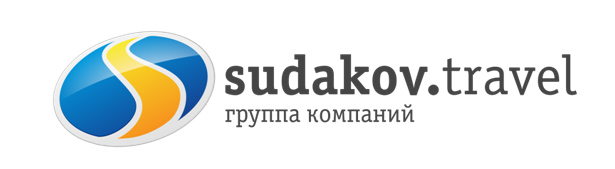 Отдых на б/о «Эльдорадо» 01 июля и 26 августа.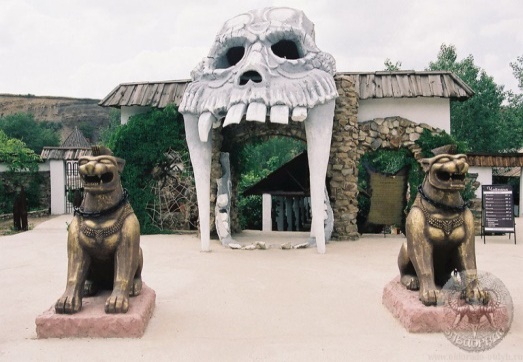 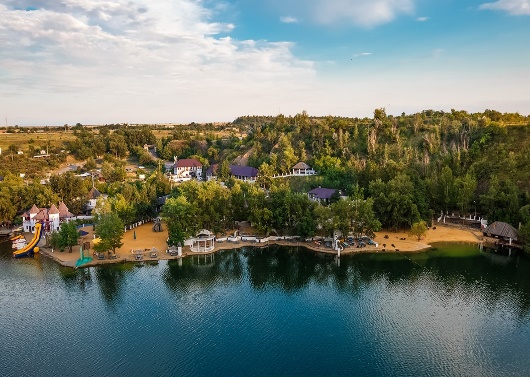 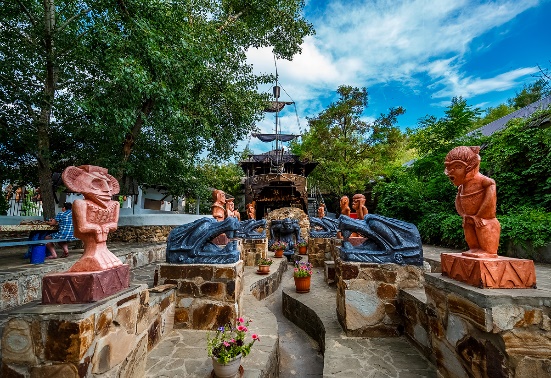 Отправление в 06:00 из Таганрога (Автовокзал, пл.Восстания, 11), в 07:15 из Ростова-на-Дону (ул. Таганрогская, 98, остановка "ул. Оганова" (остановка напротив памятника героям-артиллеристам)  10.00 Прибытие на базу «Эльдорадо», которая находится в живописном месте Ростовской области, на берегу бирюзового озера, в каньоне, и оформлена в мифическом стиле индейского эпоса. Благодаря оригинальной инфраструктуре это место является настоящим городом развлечений. На территории базы:Кристально-прозрачное озеро с пляжемДетская площадка, детский пляжРесторан «Таверна», бар «Эльдорадо», Суши-бар «Mafia Stars»Водные горкиВ 17.00 сбор и отъезд домой. Возвращение группы в Ростов/Таганрог ~21:00/22:00.СТОИМОСТЬ – 1 400 рублей взрослый                            1 250 рублей детскийВ стоимость тура включено:Проезд комфортабельным автобусомСопровождениеХорошее настроение!!!Дополнительно оплачиваются входные билеты б\о Эльдорадо 400 рублей., дети до 7 лет бесплатно.С собой иметь: головные уборы от солнца, солнцезащитный крем, солнцезащитные очки, перекус, воду, деньги на личные расходы, купальники, полотенца.г.Таганрог, ул. Петровская, 83 (8634) 329-879www.sudakov.travel e-mail: sale@sudakov.travel